Starter questions:What was the most difficult conversation that the PFLAG team had to have during the development of your ally program?
How do you handle it when there is a really wide gap between what you expect from allies and what they need to get there?
In your opinion, what’s next for ally engagement programs?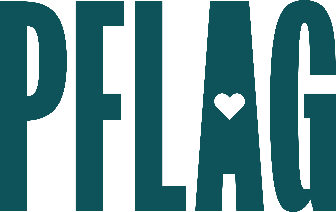 Thinking Strategically: Developing (and Growing) Your Ally StrategySession Description:The concept of ally engagement in the workplace has become a core tenet of inclusion programs. Still, “engaging allies” is easier said than effectively done. In this session—designed for network group leaders and advocates—we’ll discuss the path that led PFLAG National to develop its ally-engagement strategy, share key lessons about real inclusion and engagement learned along the way, and focus on turning a theory of change into an effective program. Then participants will be led through activities to develop (and fine tune) their ally-engagement strategies to ensure that the work is intentional, focused, intersectional, and effective. People will leave with a blueprint for opening hearts and changing minds at work.